Об утверждении Порядка  предоставленияединовременной выплаты медицинскомуработнику, впервые привлекаемому  на работу в медицинские учреждения,расположенные на территории Пластовского муниципального районаВ целях создания условий для оказания медицинской помощи населению на территории Пластовского муниципального района в соответствие с Территориальной программой государственных гарантий бесплатного оказания гражданам медицинской помощи в Челябинской области, привлечения квалифицированных  специалистов  для работы в  медицинские учреждения, расположенные на территории  района, в соответствие с Федеральным законом от  06.10.2003 года № 131-ФЗ «Об общих принципах организации местного самоуправления в Российской Федерации», руководствуясь Уставом  Пластовского муниципального района, администрация  Пластовского муниципального районаПОСТАНОВЛЯЕТ:1.Утвердить Порядок предоставления единовременной выплаты медицинскому  работнику,впервые привлекаемому на работу в медицинские учреждения, расположенные на территории Пластовского муниципального района, и предоставляющие  в полном объеме бесплатную медицинскую помощь в соответствие с Территориальной программой государственных гарантийбесплатного оказания гражданам медицинской помощи в  Челябинской области (прилагается).2.Признать утратившим силупостановление администрации Пластовского муниципального района от 10.12.2021 года  № 1367 года «Об утверждении Порядка предоставления единовременной выплаты медицинскому работнику, впервые привлекаемому  на работу в медицинские учреждения, расположенные на территории Пластовского муниципального района»;       3. Настоящее постановление разместить на официальном сайте администрации Пластовского муниципального района в сети Интернет.       4. Организацию  выполнения настоящего постановления   возложить на  заместителя главы Пластовского муниципального района по социальным вопросам  Дьячкову Н.С.Глава Пластовского муниципального района                                                                 А.Н. ПестряковУТВЕРЖДЕН                                                                                       постановлением администрации                                                                                         Пластовского муниципального района                                                                                       от «_13» __07____202___г. №_670Порядокпредоставления единовременной выплаты медицинскому  работнику,впервые привлекаемому на работу в медицинские учреждения, расположенныена территории Пластовского муниципального района и предоставляющие  в полном объеме бесплатную медицинскую помощь в соответствии  с Территориальной программой государственных гарантийбесплатного оказания гражданам медицинской помощив Челябинской областиI.ОБЩИЕ   ПОЛОЖЕНИЯ 1. Настоящий Порядок предоставления единовременной выплаты медицинскому работнику, впервые привлекаемому  на работу в медицинские учреждения, расположенные на территории  Пластовского муниципального района и предоставляющие  в полном объеме бесплатную медицинскую помощь в соответствии с Территориальной программой государственных гарантий бесплатного оказания гражданам медицинской помощи в Челябинской области (далее-Порядок), определяет категории  медицинских работников, которым  оказываются меры  поддержки  в виде единовременной   выплаты,  размер  выплаты,  правила предоставления  единовременной  выплаты, порядок взаимодействия   медицинских учреждений и  органов местного самоуправления при   рассмотрении  вопросов  о предоставлении  единовременной  выплаты.Единовременная выплата медицинскому работнику  осуществляется  из  средств  местного бюджета Пластовского муниципального района  в рамках реализации муниципальной программы «Подготовка кадров для органов местного самоуправлеия, муниципальных учреждений Пластовского муниципального района и создание благоприятных условий в целях привлечения медицинских работников для работы в учреждениях здравоохранения, расположенных на территории Пластовского муниципального района» (далее-муниципальная Программа).II.ПОРЯДОК ПРЕДОСТАВЛЕНИЯ ЕДИНОВРЕМЕННОЙ ВЫПЛАТЫ2. Для целей настоящего  Порядка используются понятия, определения которым даны в пп 10, 13 части 7  статьи 2 Федерального закона от 21.11.2011 г. № 323 – ФЗ «Об основах охраны здоровья граждан в Российской Федерации», а именно:медицинская деятельность – профессиональная деятельность по оказанию медицинской помощи, проведению медицинских экспертиз, медицинских осмотров и медицинских освидетельствований;медицинский работник – физическое лицо, которое имеет медицинское или иное образование, работает в медицинской организации и в трудовые (должностные) обязанности которого входит осуществление медицинской деятельности.3. Для целей настоящего  Порядка к категориям медицинских работников, которые имеют право на получение единовременной выплаты, относятся медицинские работники, в которых медицинские учреждения испытывают трудности в подборе, а именно:а) врачи - специалисты с высшим профессиональным (медицинским) образованием;  б) специалисты  со средним профессиональным (медицинским) образованием (акушер, зубной врач, фельдшер, фельдшер скорой медицинской помощи).Право на получение единовременной выплаты имеют медицинские работники, категории которых указаны в настоящем пункте, являющиеся гражданами Российской Федерации, которые впервые трудоустроились по основному месту работы в медицинские учреждения, расположенные на территории  Пластовского муниципального района, заключили трудовой договор с медицинским учреждением на выполнение  работы  по штатной должности  медицинского работника  в объеме не ниже одной ставки, и приняли  на себя обязательство отработать  в указанном  медицинском  учреждении не менее пяти лет (далее-медицинский работник). При этом  срок нахождения медицинского работника в отпуске по уходу за ребенком не включается в указанный период.4.Единовременная выплата производится администрацией Пластовского муниципального района в безналичной  форме, путем перечисления денежных средств на счёт медицинского работника, открытый им в банке, на основании представленных в соответствие с п.5 настоящего Порядка документов, в следующих размерах:- врачу - специалисту с высшим профессиональным (медицинским) образованием - 1000000 (один миллион) рублей;- специалисту со средним профессиональным (медицинским) образованием (акушер, зубной врач, фельдшер, фельдшер скорой медицинской помощи) - 500000 (пятьсот тысяч) рублей.	 5.Выплаты производятся  в течение всего периода реализации муниципальной Программы и в пределах средств,  предусмотренных в бюджете Пластовского муниципального района на реализацию программных мероприятий в соответствующем финансовом году.  6. Медицинский работник, имеющий право на единовременную выплату в соответствии с настоящим Порядком и  претендующий на ее  получение, предоставляет Руководителю медицинского учреждения, в котором он осуществляет трудовую деятельность, в срок, не позднее одного месяца с даты заключения трудового договора, следующие  документы:-заявление на имя главы Пластовского муниципального района о предоставлении  единовременной выплаты (по форме согласно приложению 1 к настоящему Порядку);-заверенную кадровой службой копию трудовой книжки;- заверенную кадровой службой копию приказа о приеме на работу;- заверенную кадровой службой копию трудового договора с медицинским учреждением;- копии паспорта, ИНН,СНИЛС;-копии документа об образованиии (или) о присвоении квалификационной категории;-  согласие на имя главы   Пластовского муниципального района на   обработку    его персональных данных (по форме согласно приложению 2 к настоящему Порядку).7. На основании  предоставленных медицинским работником  документов Руководитель медицинского учреждения  подготавливает на имя главы Пластовского муниципального района ходатайство о  предоставлении  медицинскому работнику  единовременной выплаты,  и в течение  5 (пяти) рабочих дней с даты  предоставления   медицинским работником документов  направляет  его с  предоставленными медицинским работником документами в   администрацию  Пластовского муниципального района для   дальнейшего  рассмотрения и принятия  решения.    8. Решение о предоставлении либо об отказе в предоставлении единовременной выплаты принимается комиссией  администрации Пластовского муниципального района по рассмотрению вопросов опредоставлении единовременной  выплаты  медицинскому работнику, впервые привлекаемому на работу в медицинские учреждения, расположенные на территории Пластовского муниципального района (далее-Комиссия). 9. Персональный состав Комиссии  утверждается   распоряжением администрации Пластовского муниципального района. Комиссия рассматривает    ходатайство  медицинского учреждения   и заявление медицинского работника о предоставлении единовременной выплаты в течение 25 (двадцати пяти) рабочих дней со дня поступления  документов на единовременную выплату в администрацию Пластовского муниципального района.Комиссия принимает решение на своем заседании  путем голосования, решение принимается  простым  большинством голосов, при равенстве голосов, решающим является голос председателя. Заседания  Комиссии  назначаются   по  мере   поступления     документов  на  рассмотрение.10. Решение Комиссии о предоставлении единовременной выплаты либо об отказе в ее предоставлении, с указанием причины такого отказа, оформляется  протоколом, выпиской  из решения, заверенные копии которых в течение 5 (пяти) рабочих дней  с момента  принятия решения  направляются Руководителю  медицинского учреждения для сведения и для вручения под роспись  медицинскому   работнику.11. Основаниями для отказа в предоставлении единовременной выплаты являются: а) несоответствие медицинского работника требованиям, установленным пунктом 2  настоящего Порядка; б) непредоставление документов или  их предоставление не в  полном объеме, перечень которых установлен  пунктом 5 настоящего Порядка. в) нарушение установленного пунктом 5 Раздела II настоящего Порядка срока предоставления документов на единовременную выплату.  12. При положительном решении Комиссии  о предоставлении единовременной выплаты администрацией Пластовского муниципального района  с медицинским работником заключается  договор о предоставлении единовременной выплаты (по  форме, согласно приложению 3  к настоящему Порядку).13. После устранения недостатков, явившихся основанием  для отказа в предоставлении единовременной выплаты, по основаниям, предусмотренным подпунктом «б» пункта 10 настоящего Порядка, медицинский работник вправе  повторно подать  документы   на предоставление   единовременной  выплаты.Повторное  рассмотрение  документов  производится в  порядке и в  сроки, установленные  настоящим Порядком.    14.Перечисление единовременной выплаты производится отделом учета и  отчетности администрации  Пластовского муниципального района на указанный в заявлении расчетный счет медицинского работника, открытый им  в кредитной организации, в течение 30 календарных дней с даты заключения  договора о предоставлении единовременной выплаты.                       III.ЗАКЛЮЧИТЕЛЬНЫЕ   ПОЛОЖЕНИЯ15. При расторжении  трудового договора  с медицинским работником до истечения пятилетнего срока  со дня  его заключения  по основаниям, предусмотренным пунктом 5 части 1 статьи 77,статьей 80,пунктами 3, 5, 6,11части 1 статьи81, пунктами 4,8,9 части 1 статьи 83, статьей 84  Трудового кодекса Российской Федерации, денежные средства,  полученные в качестве единовременной   выплаты, подлежат возврату  в  полном объеме  в бюджет Пластовского муниципального района в течение  10 (десяти) календарных  дней  с даты  подачи медицинским работником на имя  Руководителя  медицинского учреждения заявления о расторжении  трудового договора.Руководитель  медицинского учреждения в течение 1 (одного)  рабочего дня   с   момента подачи медицинским работником  заявления о расторжении  трудового договора по основаниям, перечисленным в  абзаце первом настоящего пункта,  уведомляет об этом в письменном виде администрацию  Пластовского муниципального района.Возврат  денежных средств производится  медицинским работником  в безналичной форме путем их  перечисления в администрацию Пластовского муниципального района в сроки и  по реквизитам, указанным в  договоре о предоставлении  единовременной выплаты.В случае отказа медицинского работника  в  возврате  денежных средств  в сроки, установленные договором о предоставлении единовременной выплаты, в добровольном порядке,  размер единовременной  выплаты подлежит взысканию  в  судебном порядке.                    Приложение 1к Порядку предоставления  единовременной выплаты медицинскому работникуГлаве Пластовского муниципального района  Пестрякову А.Н. 
от __________________________________, 
(фамилия, имя, отчество) 
проживающего(ей) по адресу: 
                                                                   _____________________________________ 
                                                                   _____________________________________ 
                                                                   _____________________________________ 
(телефон) 
ЗАЯВЛЕНИЕВ соответствии с Порядком предоставления единовременной выплаты медицинскому работнику, утвержденным постановлением администрации Пластовского муниципального района  от «___»_________ 202_ года № ____, прошупредоставить мне,________________________________________________(Ф.И.О.)единовременную денежную выплату, как медицинскому работнику, впервые     трудоустроившемуся на работу   в _________________________________________(наименование  медицинского учреждения)по штатной  должности _________________________________________________.(  штатная должность)   Единовременную выплату   прошу  перечислить на   мой  лицевой счет, открытый в кредитной организации, по  следующим реквизитам:__________________________________________________________________________________________________________________________________________________________________________________________________________(реквизиты банка) К заявлению прилагаю:- заверенную копию трудовой книжки;- заверенную копию приказа о приеме на работу;- заверенную  копию трудового договора с медицинским учреждением;- копии паспорта, ИНН, СНИЛС;- копии документа об образовании и (или) о присвоении  квалификационной категории;-  согласие  на   обработку персональных данных.Дата ___________________ _______________   /_________________/                                                      (подпись заявителя)           ( Ф.И.О. заявителя)Приложение 3
к Порядку предоставления единовременной  выплаты медицинскому  работникуДОГОВОР      о  предоставлении   единовременной денежной выплатыг. Пласт				                 	           «____ »___________202_ годаАдминистрация Пластовского муниципального района  Челябинской области (далее-Администрация), в лице главы Пластовского муниципального района  Пестрякова Андрея Николаевича, действующего на основании  Устава Пластовского муниципального района, с одной стороны, Государственное бюджетное учреждение здравоохранения «Городская больница  г. Пласт», именуемое в дальнейшем «Работодатель», в лице главного врача Аристенко Игоря Викторовича, действующего на основании Приказа Министерства здравоохранения Челябинской области от 11.02.2021 года № 68-л «О возложении обязанностей», Лицензии № ЛО-74-01-005150 от 30.07.2019 года, выданной Министерством здравоохранения Челябинской области, со второй стороны  и ___________________________________________________________________(фамилия, имя, отчество полностью)принятый(ая) на работу в  медицинское учреждение _____________________________________________________________________________(наименование медицинского учреждения)(далее – Медицинское учреждение) в соответствии с трудовым договором №_________ от____________, именуемый (ая) в дальнейшем «Медицинский работник», с третьей стороны, совместно именуемые «Стороны», в соответствие с Порядком предоставления единовременной выплаты медицинскому  работнику, впервые привлекаемому на работу в медицинские учреждения, расположенные на территории Пластовского муниципального района, и предоставляющие  в полном объеме бесплатную медицинскую помощь в соответствие с Территориальной программой государственных гарантий  бесплатного оказания гражданам медицинской помощи в Челябинской области, утвержденным  постановлением администрации Пластовского муниципального района от «_____»___________202__года №_____(далее – Порядок), на основании  постановления  администрации Пластовского муниципального района от «____»_________202_ года №____ «О  предоставления   единовременной  выплаты   медицинскому работнику»   заключили настоящий договор (далее-Договор) о нижеследующем:1. ПРЕДМЕТ ДОГОВОРА1.1. Предметом настоящего Договора является предоставление Медицинскому работнику единовременной  выплаты в размере ______________ рублей  в качестве   меры  социальной поддержки  при   первом трудоустройстве  в Медицинское учреждение, расположенное на территории Пластовского  муниципального района.2. ПРАВА И ОБЯЗАННОСТИ СТОРОН2.1. Администрация  обязуется:2.1.1. осуществить перечисление единовременной выплаты в течение 30 (тридцати) календарных дней  с даты заключения Договора на расчетный счет Медицинского  работника;2.1.2. обеспечить сохранность персональных данных работника в соответствии с действующим законодательством Российской Федерации.2.2. Администрация имеет право:2.2.1. в случае досрочного расторжения трудового договора с Медицинским  работником до истечения пятилетнего срока со дня его заключения  по основаниям, предусмотренным пунктом 5 части 1 статьи 77, статьей 80, пунктами 3,5,6,11 части 1 статьи 81, пунктами 4,8,9 части 1  статьи 83, статьей 84  Трудового кодекса Российской Федерации, требовать возврата денежной выплаты в полном объеме.2.3. Работодатель обязуется:2.3.1. Представить в Администрацию ходатайство на имя главы Пластовского муниципального района с приложением документов, указанных в пункте 5 Порядка.2.3.2. В случае расторжения  трудового договора Медицинским работником по основаниям, перечисленным в  абзаце первом пункта 14 Раздела III,  в течение   1 (одного)  рабочего дня   с   момента подачи  заявления  о расторжении  трудового договора,  уведомляет об этом в письменном виде Администрацию.2.3.3. Вести учет отработанного Медицинским работником установленного настоящим Договором 5-летнего срока работы в Медицинском учреждении.2.4. Медицинский работник обязуется:2.4.1. отработать по основному месту работы  в Медицинском учреждении на условиях нормальной продолжительности рабочего времени, установленной трудовым законодательством для данной категории работников,   не менее    5 (пяти) лет с момента  заключения трудового договора  от__________№_____, при этом срок нахождения медицинского работника в отпуске по уходу за ребенком не включается в указанный период.2.4.2. в случае прекращения трудового договора с Медицинским учреждением до истечения установленного подпунктом 2.4.1 настоящего пункта срока по основаниям, предусмотренным пунктом 5 части 1 статьи 77, статьей 80, пунктами 3,5,6,11 части 1 статьи 81, пунктами 4,8,9 части 1  статьи 83, статьей 84  Трудового кодекса Российской Федерации, в течение 10 (десяти) календарных дней с даты подачи заявления  о расторжении трудового договора возвратить администрации Пластовского  муниципального района полученные в качестве единовременной выплаты денежные средства,в  размере, указанном в пункте  1.1 настоящего Договора;2.5. Медицинский работник вправе:2.5.1. до получения единовременной денежной выплаты расторгнуть настоящий Договор.3. ОТВЕТСТВЕННОСТЬ СТОРОН:3.1. В случае неисполнения или ненадлежащего выполнения взятых на себя  обязательств по настоящему Договору Стороны несут ответственность в соответствии с законодательством Российской Федерации.3.2. За нарушение порядка и сроков возврата денежных  средств  Медицинский работник уплачивает штраф в размере 0,05% от суммы, подлежащей возврату, за каждый день просрочки.4. СРОК ДЕЙСТВИЯ ДОГОВОРА:4.1. Настоящий Договор вступает в силу со дня его подписания всеми Сторонами и действует до полного исполнения Сторонами своих обязательств.5. ЗАКЛЮЧИТЕЛЬНЫЕ ПОЛОЖЕНИЯ:5.1.  Стороны имеют право вносить изменения в настоящий Договор, а также расторгнуть его в порядке, предусмотренном законодательством Российской Федерации.5.2. Изменения, вносимые в настоящий Договор, оформляются в виде дополнительных соглашений, подписанных   Сторонами.5.3. Споры (разногласия), возникающие между сторонами в связи с исполнением настоящего Договора, разрешаются путем проведения переговоров с оформлением соответствующих протоколов или иных документов.В случае невозможности урегулирования спора (разногласия) рассмотрение спора происходит в судебном порядке  в соответствие  с действующим законодательством Российской Федерации   в   судах  общей юрисдикции в г.Пласте  Челябинской  области.5.4. Настоящий Договор составлен в трех экземплярах, имеющих равную юридическую силу, по одному экземпляру для каждой из Сторон.6. АДРЕСА,РЕКВИЗИТЫ  И  ПОДПИСИ СТОРОН                  Приложение 2
к Порядку предоставления единовременной  выплаты медицинскому  работникуСОГЛАСИЕна обработку персональных данных    Я, __________________________________________________________________ _,            (фамилия, имя, отчество субъекта персональных данных)в соответствии с п. 4 ст. 9 Федерального закона от 27.07.2006  N 152-ФЗ  "Оперсональных данных", зарегистрирован  по адресу:_________________________________________________________________________,документ, удостоверяющий личность: ________________________________________,(наименование документа, дата выдачи, выдавший его орган)_________________________________________________________________________,в целях ___________________________________________________________________              (указать цель обработки данных)__________________________________________________________________________даю согласие   главе Пластовского муниципального района  Пестрякову А.Н.находящемуся по адресу: Челябинская область, г.Пласт, ул.Октябрьская,д.45на обработку моих персональных данных, а именно: _______________________________________________________________________________________________________,(указать перечень персональных данных, на обработку которых дается согласие)то   есть   на   совершение   действий,     предусмотренных  п.  3   ст.  3Федерального закона от 27.07.2006 N 152-ФЗ "О персональных данных".       Настоящее  согласие  действует  со  дня  его подписания до дня отзыва в письменной форме.    "___"______________ 20____ года.   Субъект персональных данных:    __________________/______________________________________           (подпись)                                                                   (Ф.И.О.)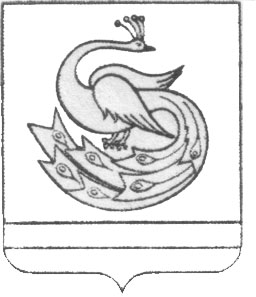 АДМИНИСТРАЦИЯ ПЛАСТОВСКОГО МУНИЦИПАЛЬНОГО РАЙОНА П О С Т А Н О В Л Е Н И Е«_13_»____07______2022 г.                                                                   №670Администрация Пластовского                                                  Медицинский работник:муниципального  района:                                                                                                                                                      Паспорт_____________________Челябинская область,г.Пласт                                               выдан_______________________
ул.Октябрьская,45   ____________________________                                                                                                  Адрес регистрации:___________                                                                                                  ____________________________  Глава Пластовского муниципального                    района______________/А.Н.Пестряков/                                ________________/____________/ГБУЗ «Городская больница г. Пласт»457020, Россия, Челябинская область, г. Пласт, ул. Строителей, дом 8Главный врач________________И.В. АристенкоМП